平顶山市财经学校关于形体房音响设备采购项目成交公告平顶山市财经学校关于形体房音响设备采购项目成交公告一、项目基本情况1、采购项目编号：pdsfy-2023－102、采购项目名称：平顶山市财经学校关于形体房音响设备采购项目3、采购方式：竞争性谈判4、公告发布时间：2023年8月10日5、评审日期：2023年8月18日  二、成交情况三、评审专家名单 张欣欣、李可可、张令霞四、代理服务收费标准及金额：收费标准：中标单位参照发改价格〔2015〕299号文件规定向采购代理机构缴纳4000元。收费金额：4000元五、成交公告发布的媒介及成交公告期限本次成交公告在在《平顶山市财经学校》校园网上发布。成交公告期限为1个日历日。六、其他补充事宜供应商如果对以上结果有异议，请于本公告公示期限届满之日起7个工作日内由法定代表人持法定代表人身份证明及本人身份证或响应文件中的授权委托人持授权委托书以书面形式（邮寄、传真件不予受理）向采购人或采购代理公司提出质疑及相关证明材料（详细材料内容详见政府采购法有关规定），逾期不予受理。七、凡对本次公告内容提出询问，请按以下方式联系1、采购人信息名    称:平顶山市财经学校地    址：平顶山市神马大道中段路南联 系 人：宋先生电    话：0375-39923062、采购代理机构信息名    称：河南飞洋建设工程咨询有限公司  地    址：平顶山市湛河区沁园西路中段水韵风情小区5单元联 系 人：陈女士联系方式：0375-6199555  186375506693、项目联系方式联 系 人：陈女士联系方式： 18637550669 附件：成绩细目附件.docx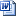 2023年8月18日包号采购内容采购内容中标单位名称中标单位名称地址地址中标金额中标金额单位01形体房音响设备采购，包括设备供货、安装、调试、验收等，采购清单详见采购文件形体房音响设备采购，包括设备供货、安装、调试、验收等，采购清单详见采购文件河南省小鹿商贸有限公司河南省小鹿商贸有限公司河南省平顶山市湛河区东风路领创大地城3号楼3002河南省平顶山市湛河区东风路领创大地城3号楼3002￥82400.00￥82400.00元01序号名称名称品牌（如有）品牌（如有）规格型号数量单价单价011见附件见附件见附件见附件见附件见附件见附件元见附件元